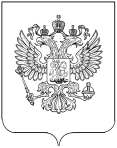 РОССТАТТЕРРИТОРИАЛЬНЫЙ ОРГАН ФЕДЕРАЛЬНОЙ СЛУЖБЫ ГОСУДАРСТВЕННОЙ СТАТИСТИКИ ПО РЕСПУБЛИКЕ ДАГЕСТАН(Дагестанстат)ПРЕСС-РЕЛИЗ День учителя впервые был учрежден указом президиума Верховного Совета СССР от 29 сентября 1965 года. Его отмечали в первое воскресенье октября. С 1994 года Россия справляет праздник 5 октября, в соответствии с Указом Президента Российской Федерации Б. Ельцина от 3 октября 1994 года № 1961. Учитель – творческая профессия. Она требует способности находить уникальные подходы к каждому ученику, вне зависимости от его особенностей, добиваться понимания материала, логического мышления, формировать юные души, превращать ребенка в прекрасного человека, необходимого обществу и получившего полезные знания и навыки. В Республике Дагестан на начало 2021/2022 учебного года численность педагогических работников в организациях, осуществляющих образовательную деятельность по образовательным программам начального, основного и среднего общего образования составляет 45,6 тыс. человек, из которых 40,3 тыс. человек – учителя школ. Высшее педагогическое образование имеют 76,9% учителей. Общий стаж работы 20 лет и более имеют 19,4 тыс. учителей, из них педагогический – 19,3. Наибольший возрастной состав учителей приходится на возраст 35-39 лет (14,7%) и 40-44 года (14%). Ученую степень кандидата наук имеют 154 учителя, доктора наук – 2, ученое звание доцента – 11, профессора - 4. Женщины составляют 80,2% от общей численности учителей. В организациях среднего профессионального образования РД численность преподавателей составила 2858 человек, из которых высшее педагогическое образование имеют 64,7%, мастера производственного обучения 252 человека  29,4% из которых имеют высшее педагогическое образование соответственно. В организациях высшего образования и научных организациях РД, осуществляющих образовательную деятельность по программам бакалавриата, специалитета, магистратуры численность профессорско-преподавательского персонала составила 2697 человек. Из них имеют ученую степень доктора наук 12,6%, кандидата наук – 65,1%, ученое звание профессора – 10%, доцента – 41,2%. Дорогие педагоги, работники образовательных учреждений, ветераны педагогического труда выражаем вам свою признательность за заботу о детях, терпение и усердие, за ваш поистине самоотверженный труд! Пусть никогда не иссякнет доброта и мудрость в учительском сердце, не погаснет огонь искренней преданности своему делу. Пусть на вашем педагогическом пути будут новые победы.Желаем вам крепкого здоровья, благополучия, счастья и оптимизма!Территориальный орган Федеральной службыгосударственной статистики по Республике Дагестан